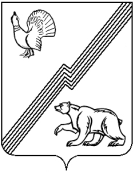 АДМИНИСТРАЦИЯ ГОРОДА ЮГОРСКАХанты-Мансийского автономного округа – Югры ПОСТАНОВЛЕНИЕот  26 декабря 2019 года 									          № 2794О порядке формирования перечня налоговых расходов города ЮгорскаВ соответствии с пунктом 1 статьи 174.3 Бюджетного кодекса Российской Федерации:1. Утвердить Порядок формирования перечня налоговых расходов города Югорска (приложение).  2. Опубликовать постановление в официальном печатном издании города Югорска                   и разместить на официальном сайте органов местного самоуправления города Югорска.3. Настоящее постановление вступает в силу после его официального опубликования,              но не ранее 01.01.2020.4. Контроль за выполнением постановления возложить на директора департамента финансов администрации города Югорска И.Ю. Мальцеву.Глава города Югорска                                                                                                 А.В. БородкинПриложениек постановлениюадминистрации города Югорскаот   26 декабря 2019 года  №  2794Порядок формирования перечня налоговых расходов города Югорска1. Порядок формирования перечня налоговых расходов города Югорска                            (далее - Порядок)  разработан на основании пункта 1 статьи 174.3 Бюджетного кодекса Российской Федерации и определяет правила формирования перечня налоговых расходов города Югорска (далее - перечень налоговых расходов).2. В Порядке применяются следующие понятия и термины:налоговые расходы города Югорска (далее - налоговые расходы) - выпадающие доходы бюджета города Югорска, обусловленные налоговыми льготами, освобождениями и иными преференциями по налогам, предусмотренными в качестве мер муниципальной  поддержки                  в соответствии с целями муниципальных программ города Югорска и (или) целями социально-экономической политики города Югорска, не относящимися к муниципальным программам города Югорска;куратор налогового расхода - отраслевые (функциональные)  органы администрации города Югорска, ответственные в соответствии с полномочиями, установленными нормативными правовыми актами города Югорска, за достижение соответствующих налоговому расходу целей муниципальной программы города Югорска и (или) целей социально-экономической политики города Югорска, не относящихся к муниципальным  программам города Югорска;перечень налоговых расходов  - документ, содержащий сведения о распределении налоговых расходов  в соответствии с целями муниципальных программ города Югорска, структурных элементов муниципальных программ города Югорска и (или) целями социально-экономической политики города Югорска, не относящимися к муниципальным  программам города Югорска, а также о кураторах налоговых расходов.3. Проект перечня налоговых расходов формирует Департамент финансов администрации города Югорска (далее - департамент финансов) ежегодно до 01 августа текущего финансового года по форме согласно приложению к Порядку и направляет                         на согласование ответственным исполнителям муниципальных программ города Югорска,                   а также отраслевым (функциональным) органам администрации города Югорска, которых предлагает определить в качестве кураторов налоговых расходов (далее также - ответственные исполнители).4. Ответственные исполнители до 20 августа текущего финансового года рассматривают проект перечня налоговых расходов на предмет предлагаемого распределения налоговых расходов в соответствии с целями муниципальных программ города Югорска, структурных элементов муниципальных программ города Югорска и (или) целями социально-экономической политики города Югорска, не относящимися к муниципальным программам города Югорска,              и определения кураторов налоговых расходов.Замечания и предложения по уточнению проекта перечня налоговых расходов направляются в департамент финансов.В случае несогласия с предложенным закреплением в качестве куратора налогового расхода ответственный исполнитель направляет в течение срока, указанного в абзаце первом настоящего пункта, в департамент финансов предложение по изменению куратора налогового расхода, предварительно согласованное с предлагаемым куратором налогового расхода.В случае если замечания и предложения не направлены в департамент финансов                      в течение срока, указанного в абзаце первом настоящего пункта, проект перечня налоговых расходов считается согласованным в соответствующей части.В случае отсутствия предложений по уточнению предлагаемого распределения налоговых расходов в соответствии с целями муниципальных программ города Югорска, структурных элементов муниципальных программ города Югорска и (или) целями социально-экономической политики города Югорска, не относящимися к муниципальным программам города Югорска, проект перечня налоговых расходов считается согласованным                                    в соответствующей части.5. Перечень налоговых расходов утверждается правовым актом директора департамента финансов до 1 декабря текущего финансового года и размещается  на официальном сайте органов местного самоуправления города Югорска. 6. В случае внесения в текущем финансовом году изменений в перечень муниципальных программ города Югорска, структурные элементы муниципальных программ города Югорска и (или) в случае изменения полномочий ответственных исполнителей, в связи с которыми возникает необходимость внесения изменений в перечень налоговых расходов города Югорска, кураторы налоговых расходов не позднее 5 рабочих дней со дня внесения указанных изменений направляют в департамент финансов соответствующую информацию для уточнения перечня налоговых расходов города Югорска.7. В случае установления в текущем финансовом году налоговых льгот по местным налогам департамент финансов не позднее 5 рабочих дней со дня внесения соответствующих изменений дополняет перечень налоговых расходов новыми налоговыми льготами и направляет на согласование ответственным исполнителям муниципальных программ города Югорска,                  а также отраслевым (функциональным) органам администрации города Югорска, которых предлагается определить в качестве кураторов налоговых расходов.Замечания и предложения по уточнению перечня налоговых расходов направляются                 в департамент финансов в течение 10 рабочих дней с даты его получения.8. Изменения в перечень налоговых расходов вносятся в течение 30 рабочих дней с даты получения от кураторов налоговых расходов сведений, указанных в пунктах 6 и 7  настоящего Порядка.Приложение к Порядку формирования перечня налоговых расходовгорода ЮгорскаПеречень
налоговых расходов города Югорска
на ________ год№ п/пНаименование налогаРеквизиты решения Думы города Югорска, устанавливающего налоговые расходы (налоговые льготы, освобождения и иные преференции) (с указанием статьи, части, пункта, подпункта, абзаца)Категории плательщиков налогов, для которых предусмотрены налоговые расходы (налоговые льготы, освобождения и иные преференции)Наименование муниципальной программы города Югорска, нормативного правового акта, определяющих цели социально-экономической политики города Югорска, не относящихся к муниципальным программам города Югорска, в целях реализации которых предоставляются налоговые расходы (налоговые льготы, освобождения и иные преференции)Наименование структурного элемента муниципальной программы города Югорска, в целях реализации которого предоставляются налоговые расходы (налоговые льготы, освобождения и иные преференции)Цели предоставления налоговых расходов (налоговые льготы, освобождения и иные преференции)Показатели (индикаторы) достижения целей муниципальных программ города Югорска и (или) целей социально-экономической политики города Югорска, не относящихся к муниципальным программам города Югорска, в связи с предоставлением налоговых расходов (налоговые льготы, освобождения и иные преференции) для плательщиков налоговКуратор налогового расхода